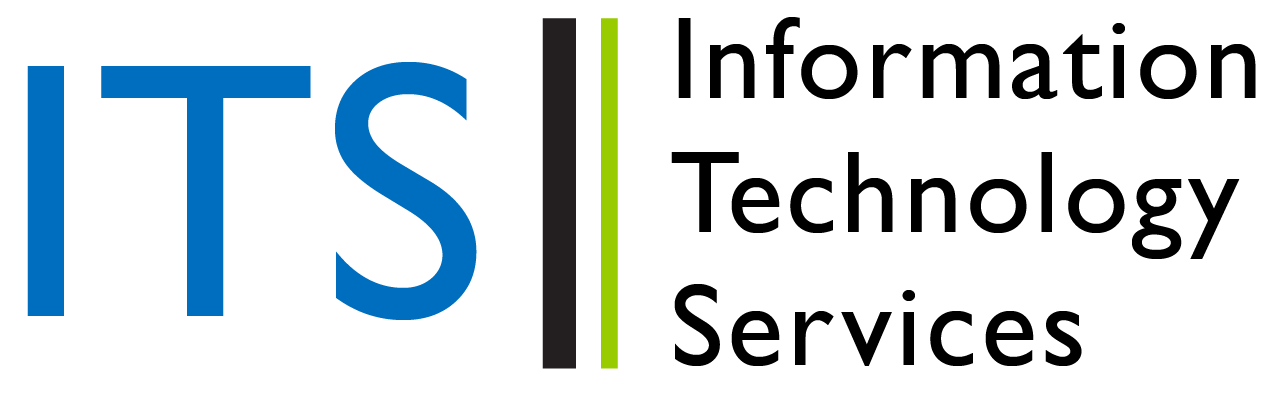 Preaching Lab Recording InstructionsOverviewThese instructions document how to use the Crestron equipment to record in the preaching lab classrooms. Before beginning, be sure that you have a supply of flash drives, which you will need for storing each recording.Recording InstructionsThis is the opening screen for recording a sermon or speech. Press the “Record” button to get started.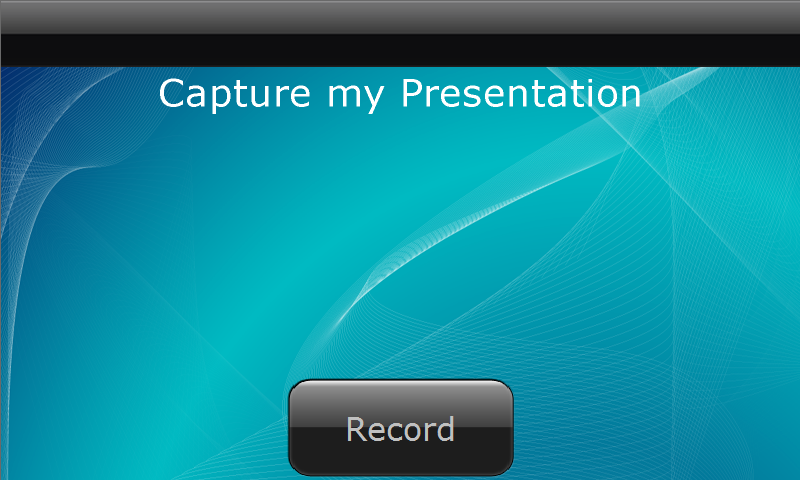 You will be prompted to insert a USB (flash) drive if you haven’t inserted one already.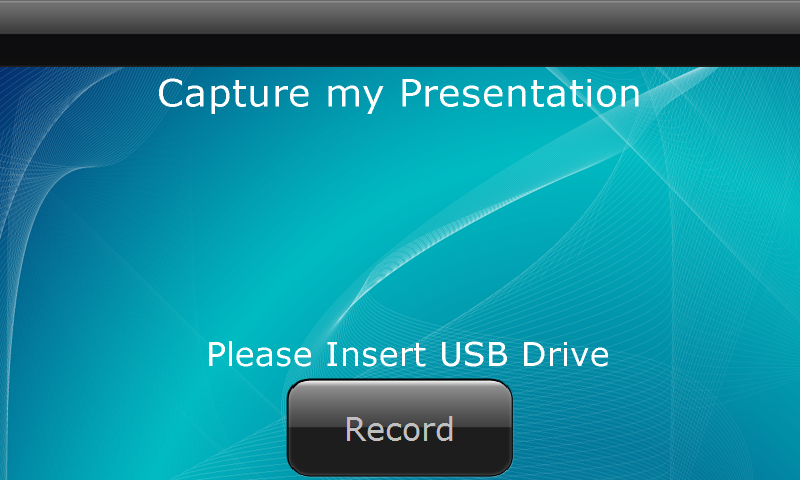 If you try to record without inserting a USB drive, the screen will display an error message.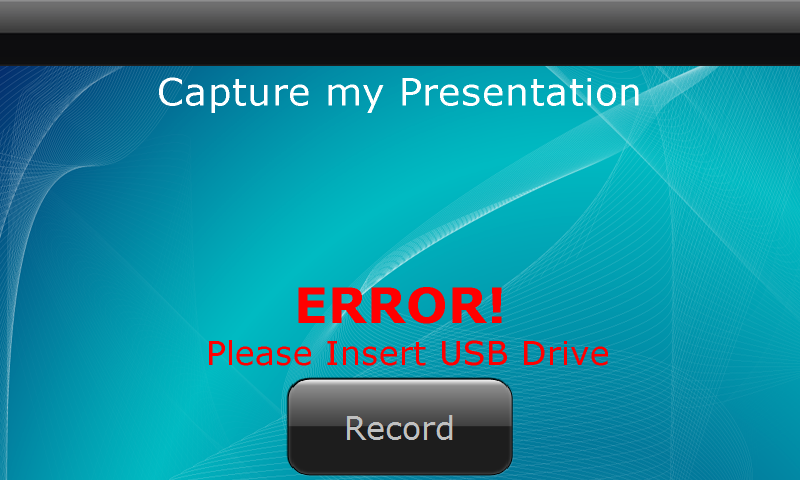 The unit will prepare to record. The presenter will need a cue to begin when the unit starts recording.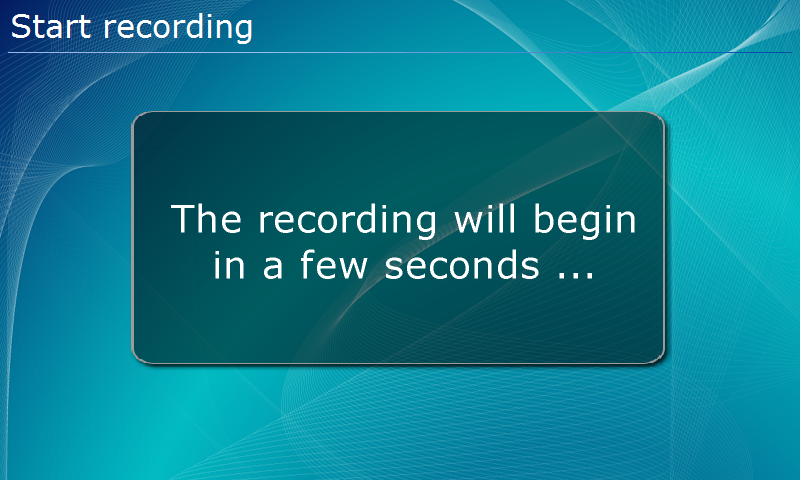 When the recording begins, a timer will also start; click “Stop Recording” when the presenter has finished.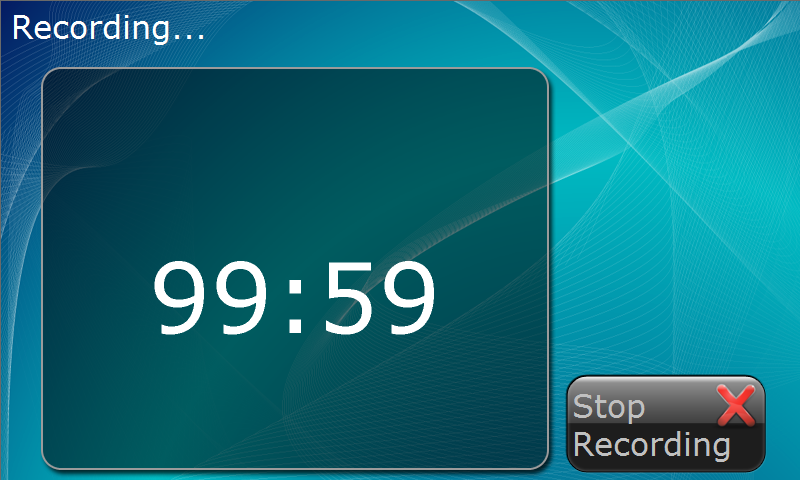 You will be asked to confirm that you wish to stop recording; choose the appropriate response. 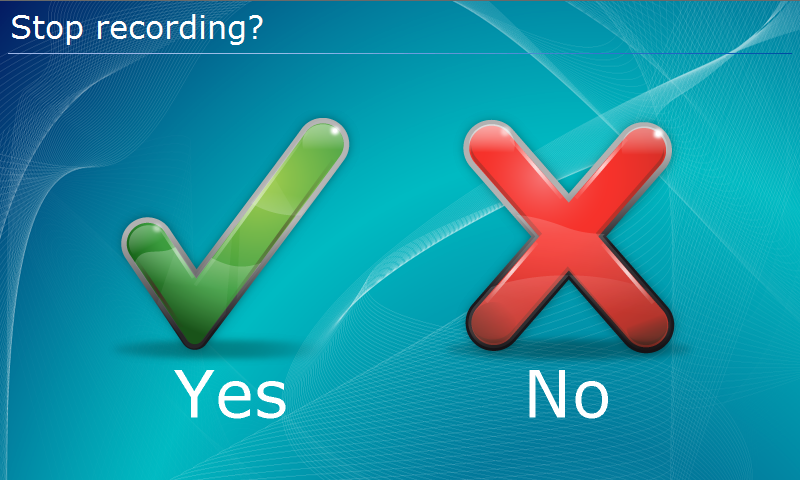 Don’t remove the USB drive until the “Start” page is displayed again. If you remove the USB drive before this point, the entire recording will be lost.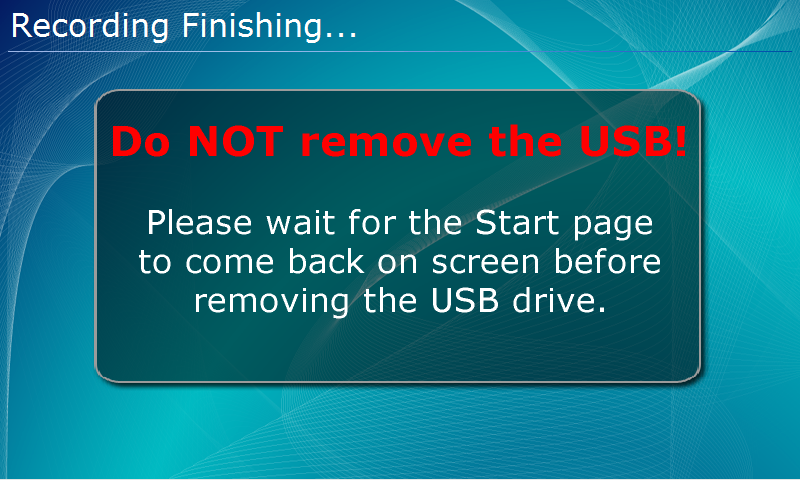 If the “Critical Error” screen displays at any point, contact the ITS Support Center at ext. 4001.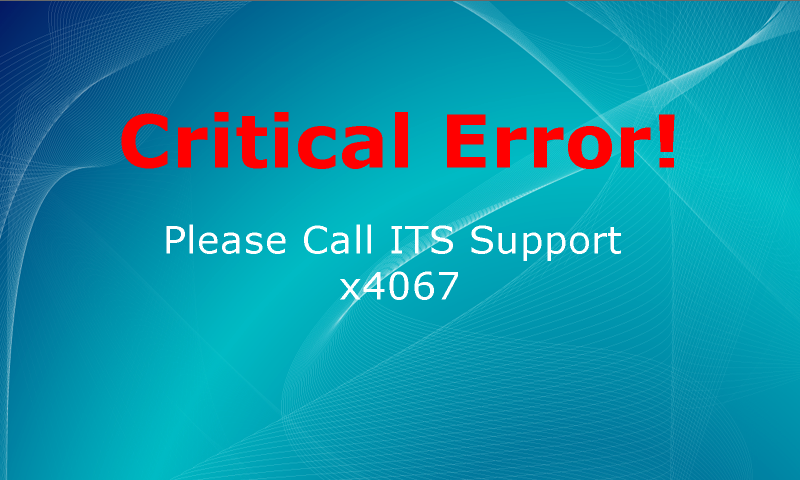 